The Scratch Phone Challenge.Challenge	Create a working module for the new ‘Scratch Phone’. You are to put together a working simulation for the next phone to hit the market. What you need to consider:The overall design of the phoneThe style of interface you will be using (e.g. Android/iOS/Blackberry)The style of the buttonsWhat apps will be included as standardHow to make those apps workYou may work in pairs for this but you should remember to split the task between you so that each person creates a different app; then put them together near the end.A sample is shown here to get you startedThe overall lookThink about getting images of the latest phones and then editing them to create your ‘concept’ version.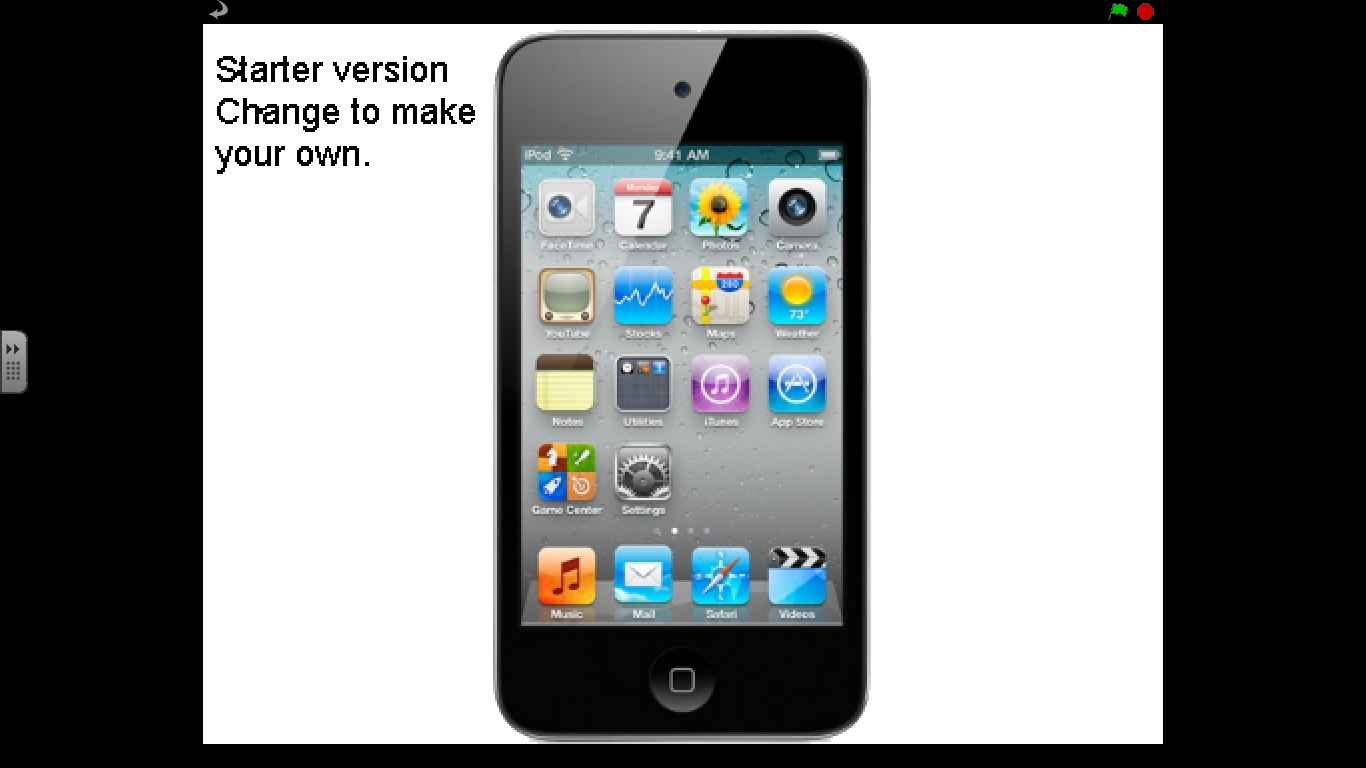 The sprites Remember – each element that needs to be pressed/ moved etc. will need to have a sprite – some may have other costumes as wellButtons    Think about how you can make the app buttons have a similar look.E.g. Music app     How will your app work when it is pressed? This one makes use of the sound function to play a music track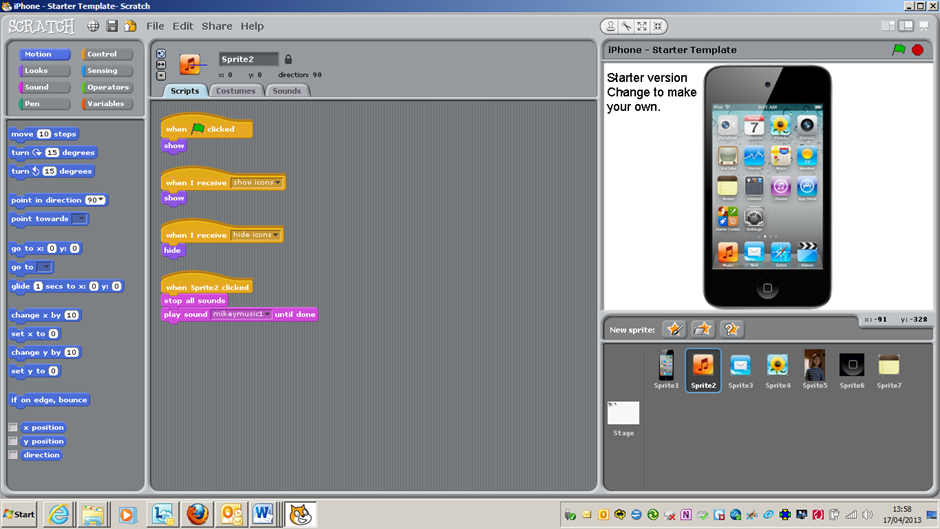 Some sample code is shown below: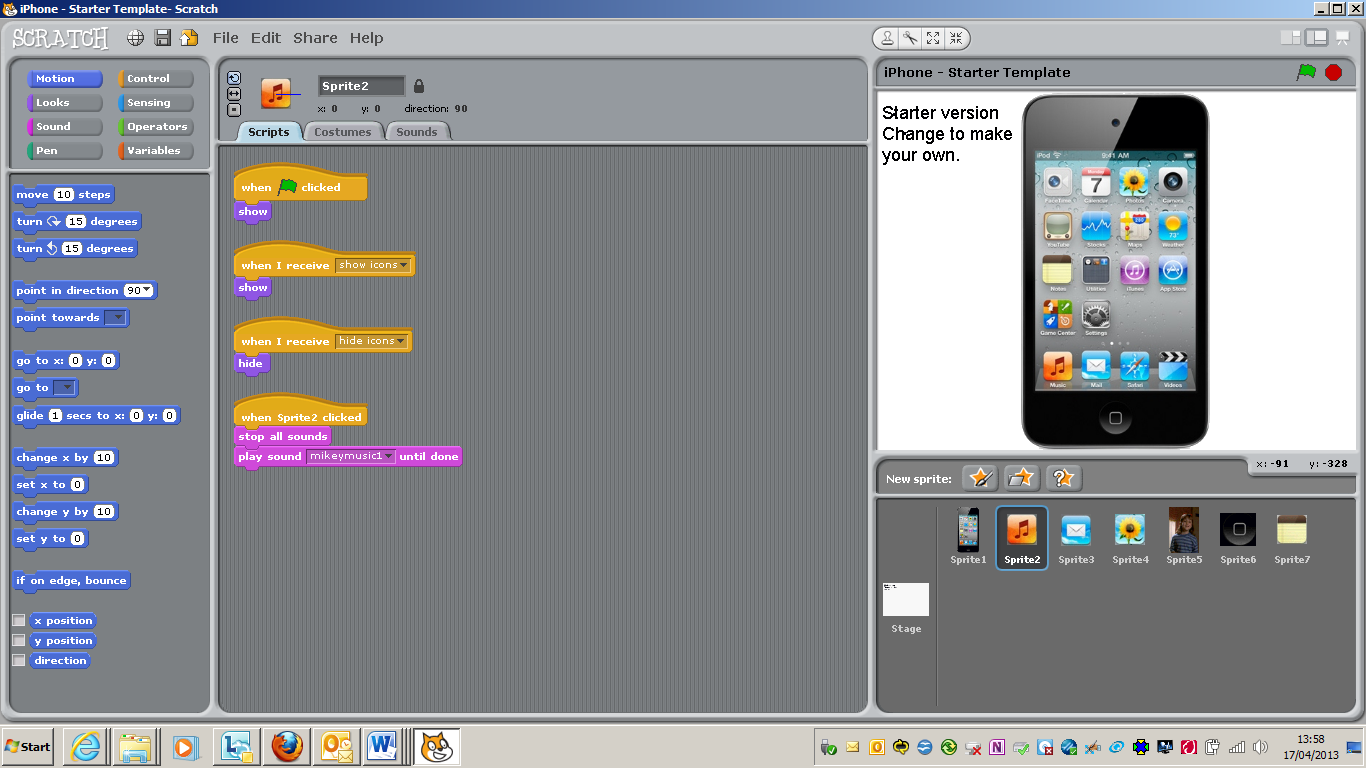 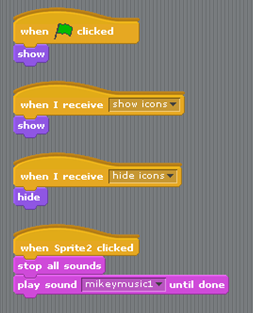 